Reading Script. April 1 is celebrated as April Fools' Day across the world. Many interesting stories and events are associated with this day, since time immemorial. 1. The origins of April Fools' Day still remain a mystery, although it has being celebrated for a very long time now.2. Some historians believe that the tradition of April Fools' Day dates back to 1582.3. The Britons made this annual tradition popular by playing jokes and pranks on each other.4. The April Fools' Day is also linked to the ancient Roman festival of Hilaria.5. It was also linked to the first day of spring, when the weather is unpredictable.6. The April Fools' Day is a two-day event in Scotland -- when people make fun of each other by sending their friends on phony errands and play pranks.7. In modern times, people play different tricks on this Day like reporting outrageous fictional claims in order to fool people.Pre-Activity: True or falseName: Instructions:  Read each sentences carefully, and then write T (true) or F (false) on the line next to the sentence.April 1 is celebrated as April Fools' Day across the world April fool’s day is an annual western celebration.April fool’s day is unofficial holidayApril fool’s day is a 3 day event in ScotlandApril fool’s day is a tradition popular by playing jokes and pranks on each other.Post-Activity: Practice for reading LLPChoose and write the correct word.1. The origins of April Fools' Day still remain a                          , although it has being celebrated for a very long time now.2. Some historians believe that the tradition of April Fools' Day dates back to              .3. The Britons made this annual tradition popular by                                    on each other.4. The April Fools' Day is also linked to the ancient Roman festival of Hilaria.5. It was also linked to the first day of                             , when the weather is unpredictable.6. The April Fools' Day is a two-day event in                             -- when people make fun of each other by sending their friends on phony errands and play pranks.7. In modern times, people play different tricks on this Day like reporting fictional claims in order to fool people.Word listHilaria/ mystery/ Scotland/ 1582/ playing jokes and pranks/ spring/ outrageousSOS Activity: Cross-word puzzle- worksheetFind the given words.aprils fool day  Listening    Speaking  √ Reading    Grammar   WritingTopic: Facts about April’s fool dayInstructor:GenalynBal(Jenny)Level:Intermediate(Adult)Students:Six(6) studentsLength:     30mins.Materials:ComputerPPT File (Slides for the whole topic)PicturesWhite board & marker Timerworksheet (6copies)true or false worksheet (6copies)Bomb game pptSOS word search (6 copies)Aims:Main aim: Ss will be able to help and improve their reading skills through the topic to be taken in the class.Secondary aim: Ss will be able to increase their reading time and opportunity by participating in the class activity.Personal aim: Teacher will be able to make an interaction in the class and increase STT.Language Skills: Listening :  Ss will listen about the discussion taken in every activityReading : Ss wil read the article and worksheets. Writing :  Ss will write the answer on the worksheets.Speaking : Ss will say the answer in the game.Language Systems:Phonology : / ə /  schwa sound Ex: AprilLexis : or Vocabulary (phony, errand, outrageous, fictional)Grammar : Present tense, Past tenseFunction : DeclarativeDiscourse : ArticleAssumptions: Ss may already know on how the class are organize and operated.Some Ss may not participate well.Ss may give a long and short answers that will make the activity time confusing.I may not be sure if Ss will answer relatedly on some questions.Anticipated Errors and Solutions:If Ss is so shy to present or discuss activity in the front, I will allow Ss to do it in their place.If Ss find some CCQ are difficult to answerI will give them hint or clue and lead them to answer it.If Ss find it hard to think of concepts for discussion activityI will give them some of my opinion that will lead them to answer. If Ss answer the questions in a long time              I will tell to say just give the important key points.References:Listening File & script→ https://www.indiatoday.in/lifestyle/what-s-hot/story/7-interesting-facts-you-should-know-about-april-fools-day-1202119-2018-04-01Word search→ http://tools.atozteacherstuff.com/word-search-maker/wordsearch.phpLead-InLead-InLead-InLead-InMaterials: noneMaterials: noneMaterials: noneMaterials: noneTimeSet UpStudent ActivityTeacher Talk1minWhole classSS will answers teacher’s question.Hello everyone, how’s everyone doing today?Pre-ActivityPre-ActivityPre-ActivityPre-ActivityMaterials: true or false worksheet, pptMaterials: true or false worksheet, pptMaterials: true or false worksheet, pptMaterials: true or false worksheet, pptTimeSet UpStudent ActivityTeacher Talk9minsWhole classSs will listen and answer.Ss will do true and falseProcedure:1. Prediction  ElicitBefore we go to our topic for today I have a video clip here for everyone. Play and show the video clip on the screen.After the video clip.Alright, What did you see on the video?Do you believe on what you have watched? why?After a short discussion about the video clip, Tt will give a worksheets to Ss.I will give a true or false worksheet, work as an individual for 3mins.ICQAre you working in group or individual?How much time do you have?After the time givenTt will discuss Ss answers on the worksheet.TopicPresent the PPT that shows the topic “Facts about April’s fool day”You may have now a background of what topic are we going to discuss. Okay, Let’s discuss our topic for today.Discuss topic.Main ActivityMain ActivityMain ActivityMain ActivityMaterials: bomb game ppt, timerMaterials: bomb game ppt, timerMaterials: bomb game ppt, timerMaterials: bomb game ppt, timerTimeSet UpStudent ActivityTeacher Talk13mingroupSs will play the bomb game.1.OverviewAnd now we will play bomb game. So, 1st let’s divide the class into 2 groups. From here team A and this side team B. ints will be the winner.InstructionAny member in the team will choose a letter and answer the corresponding questions for 5 seconds. If you answer correctly you will have chance to get a point but if not you won’t get any points. The team who will get the highest points will be the winner.ICQHow much time do you have in answering the questions?Are you working by group or your- self?MonitoringTt will be the one who will control the game on the computerTime warning Tt will set a 5 seconds timerPost-ActivityPost-ActivityPost-ActivityPost-ActivityMaterials: worksheet (6 copies), Materials: worksheet (6 copies), Materials: worksheet (6 copies), Materials: worksheet (6 copies), TimeSet UpStudent ActivityTeacher Talk7minsindividualSs will do reading worksheet1.Discussion  Okay, now let’s do reading selection.I will give you this worksheet to answer and after let’s discuss it. I’ll give you 3 minutes to work individually.Give to the Ss the worksheet practice for reading LLPICQHow much time do you have in answering the questions?Are you working by group or your- self?2.MonitoringWalk around the classroom. Give opinions if needed.Time warning30 seconds left…..3.ConclusionWrap-upOkay before we end this class, let’s have a wrap up. This tradition is popular by what things on each other?Will you give me another word for false or fake?Alright, I think everyone did a great job and learned so much today. Thank you for participation everyone.Class dismissed. Bye!	SOS Activity	SOS Activity	SOS Activity	SOS ActivityMaterials: word search worksheet (6 copies)Materials: word search worksheet (6 copies)Materials: word search worksheet (6 copies)Materials: word search worksheet (6 copies)TimeSet UpStudent ActivityTeacher Talk5minsindividualSs will solve the word search.Word searchInstructionAlright everyone, let’s try to find some words that we learn today by doing this worksheet. I will give 3 minutes to work on it.Give the worksheet to SsICQAre you working in group or individually?How much time do you have to work?You may start now.MonitoringWalk around the class. Check if the Ss are working on the right track.  Give help or opinions if needed.Class dismissed.NAME:_______________________________  DATE:_____________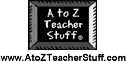 